Spett.le Operatore Economico 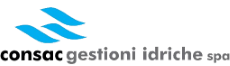 OGGETTO: INVITO alla Procedura negoziata ai sensi 63 D. Lgs. n. 50/2016 ss.mm.ii. ai fini dell’affidamento del “ACCORDO QUADRO SERVIZIO DI TRASPORTO DI ACQUA POTABILE CON AUTOBOTTI PER L’APPROVVIGIONAMENTO IDRICO NEI COMUNI GESTITI DA CONSAC GESTIONI IDRICHE SPA PER UN PERIODO DI ANNI TRE – IMPORTO COMPLESSIVO TRIENNALE A BASE D’ASTA € 120.000,00, OLTRE IVA, SUDDIVISO IN N. 2 LOTTI DISTINTI DI UGUALE VALORE: LOTTO 1 –  CILENTO: Importo complessivo triennale a base d’asta € 60.000,00, CIG: 9217815D90LOTTO 2 -  VALLO DI DIANO: Importo complessivo triennale a base d’asta € 60.000,00, CIG: 9217840235VISTA la delibera di CdA n. 42 del 30/03/2022 nella quale si è disposto di avviare  una procedura negoziata, ai sensi dell’art. 62, c.1 e/o,  qualora ne ricorrano le condizioni (assenza di manifestazioni di interesse  pervenute) dell’art. 63 cc.1 e 2 D. Lgs 50/2016 ss.mm.ii., per la stipula di  accordi quadro volti all’affidamento del servizio di trasporto di acqua  potabile con autobotti nei comuni gestiti per un periodo di anni tre suddivisa  in n. 2 lotti territoriali con importo a base d’asta € 120.000,00 (Area Cilento  – importo stimato € 60.000 - Area Vallo di Diano – Golfo di Policastro – importo stimato € 60.000) secondo il criterio di aggiudicazione del minor  prezzo così come previsto dall’art.95, c.4 b) del D. Lgs 50/2016 ss.mm.ii.;;VISTA la nota del direttore generale prot.n. 2655 del 5 Aprile 2022 con la quale sono state attribuite allo scrivente le funzioni di RUP del servizio indicato in oggetto;VISTO l’Avviso Esplorativo per Manifestazione di interesse per l’affidamento del servizio di che trattasi prot. N. 5463 del 12 aprile 2022;VISTO il verbale prot. n. 9454 del 26 Aprile 2022 del seggio di gara, nominato con Determina prot.n. 9453 del 26 Aprile 2022, nel quale si prende atto che entro le ore 8:00 del 26 Aprile 2022 non è pervenuta alcuna offerta sulla piattaforma telematica di Consac gestioni idriche spa https://consac.acquistitelematici.it/;La scrivente Società Consac gestioni idriche spa, in qualità di Stazione Appaltante, con la presente invita codesto operatore economico a partecipare alla procedura in oggetto secondo le modalità e i termini di seguito riportati.  Importo per ciascun lotto: Lotto 1 – Cilento: valore complessivo triennale del servizio € 60.000,00 (euro sessantamila/00), oltre IVA.L’accordo quadro è da considerare risolto all’atto del raggiungimento del predetto importo; Lotto 2 - Vallo di Diano/Golfo di Policastro: valore complessivo triennale del servizio € 60.000,00 (euro sessantamila/00), oltre IVA.  L’accordo quadro è da considerare risolto all’atto del raggiungimento del predetto importoProcedura di gara: procedura ai sensi 63e 54  del D. Lgs. n. 50/2016 ss.mm.ii. e art. 1 comma 2 lett. a della Legge 120 del 2020. Appalto di servizio. CPV: 60180000-3 Criterio di aggiudicazione: Minor prezzo percentuale ai sensi dell’art. 95, comma 4, lett. b) del D. Lgs. n. 50/2016 e ss.mm.ii. Durata del servizio: La durata dell’appalto è di tre anni decorrenti dall’avvio dell’esecuzione del contratto. Tale durata può essere prorogata nei termini di legge per istruire la nuova procedura di affidamento del servizio. Si precisa che la durata è indicativa tenendo conto che il contratto si esaurirà con il raggiungimento dell’importo di aggiudicazione di € 60.000,00 per ciascun lotto.  Luoghi di esecuzione del servizio e composizione dei lotti: Per conoscere i luoghi di esecuzione del servizio si rimanda a quanto espressamente previsto nel Capitolato Speciale d’Appalto all’art. 9 ed all’allegato B.  Documentazione di gara: La documentazione di gara è composta come segue:  Lettera di invito - Bando di gara;  Capitolato Speciale d’ Appalto e Composizione lotti;  Allegato A - Documento di Gara Unico Europeo – DGUE;  Allegato B - Dichiarazione sostitutiva sul possesso dei requisiti di idoneità professionale/capacità tecniche;  Allegato C - Modello tracciabilità dei flussi finanziari; Allegato D - Modello offerta economica. Tutte le dichiarazioni sostitutive rese ai sensi degli artt. 46 e 47 del D.P.R. 445/2000, ivi compreso il DGUE, l’offerta economica, devono essere sottoscritte in firma digitale dal rappresentante legale del concorrente o da un procuratore. La documentazione di gara verrà pubblicata secondo quanto disposto dalle vigenti norme in materia di trasparenza D. Lgs 33/2013 ss.mm.ii., art. 29 del D. Lgs 50/2016 ss.mm.ii. e dal vigente Decreto Semplificazioni sul sito www.consac.it sezione Trasparenza https://www.consac.it/bandidi-gara-e-contratti/ oppure sezione Consac informa https://www.consac.it/gare-e-appalti/ e sulla piattaforma telematica https://consac.acquistitelematici.it/. La partecipazione alla gara presuppone, da parte del concorrente, la perfetta conoscenza e l’accettazione della documentazione di gara, nonché delle norme di legge e regolamenti in materia. Al fine di una corretta presentazione delle offerte, si invitano gli Operatori Economici partecipanti a verificare di essere in possesso di tutta la documentazione di gara, a prenderne attenta visione e ad utilizzare i facsimili predisposti dalla Stazione Appaltante. La garanzia provvisoria non è dovuta ai sensi dell’art. 1 comma 4 del D.L. 16 luglio 2020, n. 76 (convertito con modificazioni dalla Legge 120/2020) e come modificato dall’art. 51 del D.L.77/2021 (convertito con modificazioni dalla Legge 108/2021).Requisiti di partecipazione - Accertamento - AVCPASS Il possesso di tutti i requisiti è prescritto a pena di esclusione e deve essere autocertificato/dimostrato in fase di gara, come previsto dal presente bando e dai modelli relativi allo stesso allegati. Il possesso di tutti i requisiti si intende riferito alla data di scadenza del termine per la presentazione delle offerte, e comunque deve permanere (con particolare riferimento ai requisiti di carattere generale e di idoneità professionale) anche per tutta la durata del contratto.  I concorrenti, a pena di esclusione, devono essere in possesso dei requisiti previsti nei commi seguenti. I documenti richiesti agli operatori economici, ai fini della dimostrazione dei requisiti, devono essere trasmessi anche mediante AVCPASS in conformità alla delibera ANAC n. 157 del 17 febbraio 2016. Ai sensi dell’art. 59, comma 4, lett. b) del D. Lgs 50/2016 e ss.mm.ii., sono inammissibili le offerte prive della qualificazione richiesta dal presente bando. Tutti i soggetti interessati a partecipare alla procedura devono obbligatoriamente registrarsi al sistema AVCPASS accedendo all’apposito link sul portale dell’Autorità (servizi ad accesso riservato - AVCPASS) secondo le istruzioni ivi contenute, nonché acquisire il «PASSOE» da produrre in sede di partecipazione alla gara.  Ai fini dell’ammissione alla gara, il concorrente dovrà dichiarare, nell’ambito della documentazione amministrativa, e successivamente dimostrare, i requisiti prescritti e segnatamente: Requisiti di ordine generale Per i concorrenti, singoli o raggruppati, non devono sussistere le cause di esclusione di cui all’art. 80 del D. Lgs 50/2016 e ss.mm.ii. Sono comunque esclusi gli Operatori Economici che abbiano affidato incarichi in violazione dell’art. 53, comma 16-ter, del D. Lgs del 2001 n. 165. Gli Operatori Economici aventi sede, residenza o domicilio nei paesi inseriti nelle c.d. black list di cui al decreto del Ministro delle finanze del 4 maggio 1999 e al decreto del Ministro dell’economia e delle finanze del 21 novembre 2001 devono, pena l’esclusione dalla gara, essere in possesso, dell’autorizzazione in corso di validità rilasciata ai sensi del D.M. 14 dicembre 2010 del Ministero dell’economia e delle finanze ai sensi (art. 37 del D.L. 3 maggio 2010 n. 78 conv. in L. 122/2010) oppure della domanda di autorizzazione presentata ai sensi dell’art. 1 comma 3 del DM 14 dicembre 2010. Saranno, parimenti, esclusi gli Operatori Economici che, in violazione dell’art. 48, c.7 del D. Lgs 50/2016 e ss.mm.ii., avranno effettuato una partecipazione plurima alla presente procedura. L’attestazione del possesso dei requisiti di partecipazione dovrà essere resa mediante compilazione dell’Allegato A - DGUE. Requisiti di ordine professionale (capacità/specifiche tecniche) di cui all’art. 83 del D. Lgs. 50/2016 e ss.mm.ii. Pena l’esclusione dalla procedura, ogni singolo Operatore Economico concorrente (anche in caso di R.T.I., consorzio) dovrà essere in possesso dei seguenti requisiti di partecipazione da dichiarare sull’apposito Allegato C: Iscrizione alla Camera di Commercio, Industria, Artigianato e Agricoltura o nel registro delle Commissioni Provinciali per l’Artigianato per le categorie di attività che comprendano quelle di cui al presente appalto; Iscrizione all’Albo Nazionale degli Autotrasportatori delle persone fisiche e giuridiche che esercitano l’autotrasporto di cose per conto terzi;  Iscrizione alla White List della Prefettura competente, oppure domanda di iscrizione. Termini e Modalità d’inoltro dell’offerta: La documentazione amministrativa e l’offerta economica per la partecipazione alle gare dovranno essere depositate esclusivamente presso il portale per le gare telematiche di Consac gestioni idriche spa https://consac.acquistitelematici.it/ entro il 13 Maggio 2022 alle ore 8,00.  La procedura è interamente telematica, ai sensi dell’art. 58 D. Lgs 50/2016 ss.mm.ii. Gli operatori economici, per poter partecipare alla procedura di gara, dovranno abilitarsi attraverso una registrazione base e accreditarsi sulla piattaforma https://consac.acquistitelematici.it secondo le modalità descritte nel messaggio di invito alla procedura, cliccando sul tasto “REGISTRATI” e successivamente su "Avvia la procedura di partecipazione" effettuando la compilazione di tutte le informazioni richieste. Le predette modalità di presentazione dell’offerta sono previste, a pena di esclusione dalla gara, senza possibilità alcuna di partecipazione. Oltre detto termine non sarà ritenuta valida alcun’altra offerta, anche se sostitutiva o aggiuntiva di offerta precedente. L'operatore economico dovrà depositare sul Sistema, nell'apposito spazio dedicato, la documentazione firmata digitalmente per ciascun lotto cui intende partecipare. Busta telematica virtuale – documentazione amministrativa: nella busta telematica amministrativa dovranno essere inseriti i documenti come dettagliatamente riportato di seguito:  Allegato A – DGUE; Allegato B – Dichiarazione sostitutiva sul possesso dei requisiti di idoneità professionale e capacità  tecniche di cui al punto Requisiti di partecipazione e al capitolato speciale d’appalto; Allegato C - Modello di tracciabilità dei flussi finanziari; Allegato D - Documento di riconoscimento del legale rappresentante/titolare; Allegato E - Visura Ordinaria aggiornata dell’impresa presso la C.C.I.A. competente; Allegato F – Passoe.Mandato collettivo irrevocabile con rappresentanza (solo nel caso di raggruppamenti temporanei di imprese o di consorzi ordinari o di aggregazioni di imprese o di GEIE già costituiti) conferito al legale rappresentante dell’impresa capogruppo-mandataria, per atto pubblico o scrittura privata autenticata, ovvero l’atto costitutivo in copia autentica del consorzio ordinario, dell’aggregazione di imprese o del GEIE. La conformità del documento dovrà essere resa mediante firma digitale dal legale rappresentante dell’impresa capogruppo-mandataria. La mancata presentazione del mandato o dell’atto costitutivo, nelle forme richieste, è causa di esclusione dalla gara. Copia del Capitolato speciale d’appalto, timbrato e firmato digitalmente dal legale rappresentante del concorrente singolo oppure dai legali rappresentanti di tutti i soggetti componenti il raggruppamento temporaneo di imprese o il consorzio ordinario o l’aggregazione di imprese o il GEIE, se non ancora costituiti, in segno di accettazione delle condizioni di partecipazione alla gara e di gestione del contratto.  PASSOE di cui all’art. 2, comma 3.2, della Delibera n.111 del 20 Dicembre 2012 dell’AVCP ss.mm.ii. Tutti i soggetti interessati a partecipare alla procedura devono obbligatoriamente registrarsi al sistema AVCpass accedendo all’apposito link sul portale dell’Autorità (servizi ad accesso riservato - AVCPass) secondo le istruzioni ivi contenute, nonché acquisire il «PASSOE» da produrre in sede di partecipazione alla gara. Pertanto i concorrenti devono acquisire il PASSOE. I documenti richiesti agli operatori economici ai fini della dimostrazione dei requisiti di cui all’art. 80 del D. Lgs 50/2016 devono essere trasmessi mediante AVCpass in conformità alla delibera ANAC n. 157 del 17 febbraio 2016. Ai sensi dell’art. 59, comma 4, lett. b) del Codice, sono inammissibili le offerte prive della qualificazione richiesta dal presente bando. Attestazione (o richiesta di) iscrizione alla white list della prefettura competente  Eventuale documentazione di Avvalimento. Tutti i file dovranno avere un formato non modificabile. La documentazione amministrativa presentata ha valore di unicità. La mancata presentazione o sottoscrizione dei succitati documenti nelle modalità sopra esposte è causa di esclusione dalla gara, fatto salvo quanto previsto in materia di istituto del soccorso istruttorio ai sensi dell’art. 83, comma 9 del D. Lgs. 50/2016 con le specificazioni indicate di seguito. In tal caso il concorrente sarà invitato a sanare eventuali irregolarità entro il termine indicato dall’Amministrazione nella relativa richiesta inviata a mezzo piattaforma. Ove tale irregolarità non venga sanata entro il termine ivi indicato, il concorrente sarà escluso dal prosieguo della gara. Tutte le dichiarazioni sostitutive rese ai sensi degli artt. 46 e 47 del D.P.R. n. 445/2000 e ss.mm.ii., ivi compreso il DGUE e l’offerta economica (allegato D) devono essere sottoscritte in firma digitale dal rappresentante legale del concorrente o da un procuratore. Si precisa altresì che tutti i documenti sui quali è richiesta la firma del legale rappresentante, devono essere sottoscritti da uno dei seguenti soggetti: da amministratore munito del potere di legale rappresentanza, se trattasi di società di capitali, società cooperative, o consorzi;  da procuratore generale, speciale secondo quanto in appresso indicato; dall’institore secondo quanto in appresso indicato; in caso di RTI costituito, dal rappresentante (ovvero da procuratore del rappresentante, munito di procura notarile) dell’Impresa mandataria/capofila; in caso di Consorzio ordinario costituito, dal rappresentante (ovvero da procuratore del rappresentante, munito di procura notarile) del Consorzio stesso; in caso di RTI o Consorzio ordinario costituendo, dai rappresentanti (ovvero da procuratori dei rappresentanti, muniti di procura notarile) di tutte le Imprese raggruppande/consorziande. Prescrizioni per raggruppamenti/Consorzi/GEIE Nel caso di raggruppamenti temporanei di imprese o di consorzi ordinari o di aggregazioni di imprese o di GEIE, costituiti o costituendi, le quote di partecipazione al raggruppamento o consorzio, indicate in sede di offerta, possono essere liberamente stabilite entro i limiti consentiti dai requisiti di qualificazione posseduti dall’associato o dal consorziato. La capogruppo-mandataria in ogni caso deve eseguire le prestazioni, e possedere i relativi requisiti, in misura maggioritaria. La servizio è eseguita dagli operatori economici riuniti secondo le quote indicate in sede di offerta, fatta salva la facoltà di modifica delle stesse se ammessa dalla normativa vigente e previa autorizzazione scritta della stazione appaltante che ne verifica la compatibilità con i requisiti di qualificazione posseduti dalle imprese interessate. Per i requisiti dei consorzi di cui all’art. 45, comma 2, lettere b) -c) del D. Lgs. 50/2016 si applica l’art. 47 del D. Lgs. 50/2016. I requisiti richiesti sono provati in sede di gara mediante dichiarazione sostitutiva sottoscritta in conformità alle disposizioni del DPR 445/2000: al concorrente aggiudicatario è richiesta la documentazione probatoria, a conferma di quanto dichiarato in sede di gara. Avvalimento L’avvalimento è ammesso ai sensi, nei limiti e secondo modalità e condizioni di cui all’articolo 89 del D. Lgs n. 50/2016 e ss.mm.ii. Il concorrente e l'impresa ausiliaria sono responsabili in solido nei confronti della Stazione Appaltante in relazione alle prestazioni oggetto del contratto. Ai fini della dimostrazione dei requisiti di idoneità professionale e capacità tecnico-professionali previsti dal presente bando, con esclusione dei requisiti di ordine generale di cui all’art. 80 del D. Lgs 50/2016 ss.mm.ii., il concorrente singolo o raggruppato può soddisfare la relativa richiesta avvalendosi dei requisiti di altro soggetto. È ammesso l’avvalimento di più imprese ausiliarie e l’ausiliario non può avvalersi a sua volta di altro soggetto. A tal fine il concorrente deve produrre la documentazione e le dichiarazioni dell’impresa concorrente e di ciascuna impresa ausiliaria, inerenti all’istituto dell’avvalimento, come previste dall’art. 89, comma 1 del D. Lgs 50/2016 e ss.mm.ii. da presentare con le modalità e nel rispetto delle prescrizioni del DPR 445/2000, artt. 46 e 47 e precisamente: una dichiarazione sottoscritta digitalmente del concorrente attestante l’avvalimento dei requisiti necessari per la partecipazione alla gara, con specifica indicazione dei requisiti stessi e dell’impresa ausiliaria; DGUE (Documento di Gara Unico Europeo) sottoscritto digitalmente da presentarsi distintamente anche per l’impresa ausiliaria, con riferimento alle seguenti parti del documento: Parte II, Sezione A (riquadri: dati identificativi, informazioni generali) e Sezione B; Parte III (tutte le sezioni); Parte IV, Sezione A (con iscrizione presso la CCIAA), Sezione C (se oggetto di avvalimento è la capacità tecnica e professionale) e Sezione D (se pertinente); Parte VI; una dichiarazione sottoscritta digitalmente da parte dell’impresa ausiliaria attestante il possesso da parte di quest’ultima dei requisiti di idoneità professionale e capacità tecnico-professionali ed in generale di quanto oggetto di avvalimento; - una dichiarazione sottoscritta digitalmente dall’impresa ausiliaria con cui quest’ultima si obbliga verso il concorrente e verso la Stazione Appaltante a mettere a disposizione per tutta la durata dell’appalto le risorse necessarie di cui è carente il concorrente; una dichiarazione sottoscritta digitalmente dall’impresa ausiliaria con cui questa attesta che non partecipa alla gara in proprio o associata o consorziata con altri concorrenti; copia autentica sottoscritta digitalmente del contratto in virtù del quale l’impresa ausiliaria si obbliga nei confronti del concorrente a fornire i requisiti e a mettere a disposizione le risorse necessarie per tutta la durata dell’appalto: detto contratto non deve contenere indicazioni generiche circa la messa a disposizione a favore del concorrente delle risorse da parte dell’impresa ausiliaria ma deve riportare in modo compiuto almeno i seguenti elementi: l’oggetto, le risorse e i mezzi prestati in modo determinato e specifico, la durata, ogni altro utile elemento ai fini dell’avvalimento (ad esempio precisando i dati quantitativi e qualitativi del personale e delle attrezzature che verranno messe a disposizione, le modalità attraverso le quali tale disponibilità verrà attuata, ecc.).  La documentazione relativa all’avvalimento (dichiarazioni varie e contratto) deve essere, a pena di esclusione dalla gara, rigorosamente rispettosa della previsione normativa, chiara, univoca e non sottoposta a condizioni sospensive o clausole di qualunque natura che contrastino oggettivamente con la natura e le finalità del contratto.  Non è consentito, a pena di esclusione, che della stessa impresa ausiliaria si avvalga più di un concorrente, né che partecipino alla gara sia l’impresa ausiliaria che quella che si avvale dei requisiti. Il contratto è in ogni caso eseguito dall’impresa che partecipa alla gara, alla quale è rilasciato il certificato di esecuzione e l’impresa ausiliaria può assumere il ruolo di subappaltatore nei limiti dei requisiti prestati. Il concorrente e l’impresa ausiliaria sono responsabili in solido nei confronti della Stazione Appaltante in relazione alle prestazioni oggetto del contratto.  Soccorso istruttorio: Le carenze di qualsiasi elemento formale della domanda possono essere sanate attraverso la procedura del soccorso istruttorio, ai sensi dell’art. 83, comma 9, del D. Lgs. n. 50/2016 e ss.mm.ii. Busta virtuale offerta economica: nell’omonima busta telematica dovrà essere inserita l’offerta economica datata, firmata digitalmente dal legale rappresentante ovvero dal soggetto munito dei necessari poteri validamente documentati, redatta tramite compilazione del modello allegato alla documentazione di gara: Allegato D - Modello Offerta Economica. L’offerta economica dovrà contenere le generalità complete dell’offerente (ragione sociale, domicilio legale, indirizzo, codice fiscale o P.IVA), la percentuale di sconto fissa ed invariabile sui prezzi unitari riportati in calce al medesimo modello (Allegato D), espressa in cifre e in lettere. In caso di discordanza tra valore del ribasso percentuale espresso in cifre e quello espresso in lettere si terrà conto di quello più vantaggioso per la Stazione Appaltante. Si precisa che la suddetta percentuale di sconto offerta in sede di gara dovrà essere applicata per tutta la durata del servizio.  L’offerta economica dovrà inoltre contenere l'indicazione dei costi della sicurezza da interferenze non soggetti a ribasso e degli oneri della manodopera. L’offerta formulata dall’Impresa concorrente ha natura di proposta contrattuale che è sempre revocabile. Il limite per l’esercizio della facoltà di revoca è costituito tuttavia dal termine per la presentazione dell’offerta. Trascorso tale termine la proposta contrattuale diventa irrevocabile e l’impresa concorrente è obbligata alla propria offerta, per un periodo di giorni 180 (centottanta), a partire dalla data ultima fissata per la presentazione delle offerte. Apertura delle buste contenenti le offerte economiche: In apertura della seduta pubblica, il soggetto che presiede il seggio di gara, nel giorno e nell’ora comunicati ai concorrenti ammessi, procede per ciascun concorrente, progressivamente per ciascun lotto, all’apertura delle offerte economiche e: - verifica la correttezza formale delle sottoscrizioni; verifica l’esistenza della dichiarazione relativa all’ammontare percentuale dei propri costi aziendali della manodopera e concernenti l’adempimento delle disposizioni in materia di salute e sicurezza sui luoghi di lavoro, ai sensi dell’art. 95 comma 10 del D. Lgs n. 50/2016 e ss.mm.ii., conteggiati in misura percentuale sull’importo dei ricavi annui; verifica se il numero di concorrenti ammessi è almeno pari a 5 e calcola mediante il software della piattaforma telematica la soglia di anomalia; individua, mediante annotazione a verbale, le offerte che eventualmente si presentino anormalmente basse; procede all’esclusione automatica dalla gara delle offerte che presentano una percentuale di ribasso pari o superiore alla soglia di anomalia individuata telematicamente dalla piattaforma; verifica la non imputabilità delle offerte ad un medesimo centro decisionale; esclude eventualmente i concorrenti per i quali accerta che le relative offerte sono imputabili ad un unico centro decisionale; dà lettura delle percentuali di ribasso offerte per le sole offerte ritenute ammissibili (complete e regolarmente espresse); provvede alla redazione e pubblicazione della graduatoria finale in ordine di ribasso percentuale delle offerte risultate congrue. 	 Nel caso in cui non siano necessarie integrazioni e/o regolarizzazioni della documentazione di ammissibilità, si procede già nella prima seduta pubblica all’apertura delle offerte economiche presentate dai soli concorrenti ammessi ed all’accertamento della loro regolarità formale, con pubblicazione sulla piattaforma nonché sul profilo del committente della Stazione Appaltante dei provvedimenti di esclusione e di ammissione dei concorrenti in esito alla verifica dei requisiti di partecipazione, ai sensi dell’art. 29, comma 1 del D. Lgs 50/2016 e ss.mm.ii. Gli Operatori Economici potranno visualizzare le pubblicazioni tramite la piattaforma, nella sezione dettagli della gara, pulsante “Pubblicazioni” o direttamente nella parte inferiore della schermata principale. Delle operazioni di gara viene redatto apposito verbale che sarà trasmesso ai partecipanti e pubblicato sul profilo del committente nella sezione dedicata alla presente procedura.  Verifica delle offerte: tutte le operazioni avverranno ricorrendo alla piattaforma telematica https://consac.acquistitelematici.it. Pertanto, i concorrenti potranno seguire l’andamento della gara accedendo direttamente a detta piattaforma. Le operazioni di esperimento della gara avverranno, in ogni caso, in seduta pubblica presso la sede legale di Consac SpA in via Ottavio Valiante n. 30 - piano 2° - 84078 Vallo della Lucania (SA). Eventuali variazioni del luogo o della data di esperimento della gara, saranno comunicate via PEC tramite piattaforma telematica.  Data apertura buste virtuali: La data di verifica della documentazione amministrativa e dell’apertura eventuale dell’offerta economica è fissata per il giorno 13 Maggio 2022 alle ore 9.00.  Criterio di aggiudicazione: Ai sensi dell’art. 95 comma 4, lett. b), l’aggiudicazione ha luogo, per ciascun singolo lotto, a favore del concorrente che abbia offerto la maggiore percentuale di sconto, anche in caso di presentazione di una sola offerta, se ritenuta valida. Non saranno prese in considerazione offerte incomplete o irregolari, parziali o che presentino osservazioni, restrizioni o riserve o in aumento. Esclusione delle offerte anomale: ai sensi dell’art. 97 D. Lgs 50/2016 ss.mm.ii. e dell’art. 1, comma 3 della Legge 120/2020 ss.mm.ii. si procede all’esclusione automatica dalla gara delle offerte che presentano una percentuale di ribasso pari o superiore alla soglia di anomalia individuata telematicamente dalla piattaforma ai sensi dell’articolo 97, commi 2, 2-bis e 2-ter, del decreto legislativo n. 50 del 2016 ss.mm.ii., anche qualora il numero delle offerte ammesse sia pari o superiore a cinque. Adempimenti successivi all’aggiudicazione: la stazione appaltante, ai fini della stipula del contratto, procederà alla verifica dei requisiti autodichiarati nella documentazione allegata. L’eventuale irregolarità accertata darà luogo alla decadenza ipso iure dall'aggiudicazione e conseguente affidamento al secondo classificato in graduatoria.  Condizioni di subappalto: Il subappalto è disciplinato ed ammesso secondo quanto stabilito dall’art. 105 ss.mm.ii. Cauzione definitiva e copertura assicurativa Come sancito anche nell’art. 29 del Capitolato Speciale d’Appalto l’aggiudicatario dovrà costituire una cauzione definitiva, così come statuito dall’articolo 103 del D. Lgs. n. 50/2016 e ss.mm.ii. Il Contraente è tenuto, altresì, a stipulare una polizza assicurativa che tenga indenne la Stazione Appaltante da tutti i rischi di responsabilità civile per danni a terzi e che dovrà avere validità pari a tutta la durata dell’appalto sino all’emissione del certificato di verifica di conformità delle prestazioni, per un massimale non inferiore ad € 500.000,00 per evento (euro cinquecentomila/00). Contratto: Il contratto sarà stipulato in modalità elettronica secondo quanto previsto dall’art. 32, comma 14, del D. Lgs. n.  50/2016 ss.mm.ii.. Nel caso in cui ricorrano le ipotesi di cui all’art. 32, comma 8, del D. Lgs n. 50/2016 e ss.mm.ii., la Società aggiudicataria, anche in via provvisoria, s’impegna a dare esecuzione al contratto, nelle more della sua conclusione a semplice richiesta della Stazione Appaltante. Nel caso in cui, entro il termine previsto dall’art. 32 del D. Lgs. n. 50/2016 e ss.mm.ii. non sia intervenuta la stipula del contratto, il rapporto si intenderà risolto.Modalità di finanziamento e pagamento: Il servizio è finanziato con fondi di bilancio. Il Pagamento sarà effettuato a 60 giorni data ricevimento fattura.  Annullamento della procedura: Consac gestioni idriche spa si riserva di annullare la procedura in qualunque stato o grado della stessa anche quando siano state trasmesse le offerte. In tale evenienza non viene riconosciuto alcun rimborso alle ditte partecipanti.  Esclusione da successive procedure: si evidenzia che in caso di contestazioni sulla qualità del servizio o mancato rispetto di quanto stabilito nei documenti di gara o inconvenienti di varia natura che siano causati dall’aggiudicatario o che emergano a seguito dei controlli da parte della stazione appaltante in vigenza di contratto, ciò comporterà la rescissione del contratto e l’esclusione dello stesso dalle successive procedure indette da Consac gestioni idriche spa. Chiarimenti: È possibile inoltrare qualsiasi richiesta di informazioni entro le ore 10:00 del 10 Maggio 2022 mediante la piattaforma telematica https://consac.acquistitelematici.it. nella sezione specifica Quesiti della presente gara. Le eventuali FAQ saranno automaticamente pubblicate nella sezione DETTAGLI della seguente procedura. Le risposte di interesse generale saranno estese a tutti i partecipanti e pubblicate sulla piattaforma. Sulla piattaforma medesima saranno inoltre pubblicate eventuali ulteriori informazioni, delucidazioni o variazioni, in ordine all’appalto, che la Stazione Appaltante riterrà opportuno diffondere. Gli interessati sono pertanto tenuti a consultare la piattaforma fino alla data di scadenza per la presentazione delle offerte. Altre informazioni: Nel caso di offerte uguali, si procederà alla aggiudicazione a norma dell’art. 77, comma 2, del R.D. 23 maggio 1924, n. 827.  Qualora, a seguito delle verifiche di comprova dei requisiti, dovesse risultare che l’aggiudicatario non è in possesso di quanto richiesto per la partecipazione alla gara, ovvero non rispetti gli adempimenti previsti a suo carico prima della stipula del contratto, lo stesso decadrà dall’aggiudicazione che fino a tale momento deve intendersi sottoposta a condizione risolutiva espressa, fatto salvo il risarcimento del danno. Si rammenta che la non veridicità delle dichiarazioni rese in sede di gara, accertata in sede di verifica, comporta per il dichiarante non solo la decadenza immediata dei benefici eventualmente ottenuti sulla base della dichiarazione falsa, ma anche l’applicazione delle sanzioni penali previste dagli artt. 75 e 76 del D.P.R. 445/2000 e ss.mm.ii. e le segnalazioni di cui all’art. 80, comma 12, del D. Lgs. n. 50/2016 e ss.mm.ii., se dovute.  L’efficacia della gara e della conseguente aggiudicazione è subordinata all’esecutività di tutti gli atti preordinati alla stessa. Nel caso in cui, per il mancato verificarsi delle condizioni di cui sopra, non si potesse dar luogo all’aggiudicazione, nulla sarà dovuto alle Ditte partecipanti o a quella vincitrice.   Trattamento dati personali  L’impresa può prendere visione dell’informativa sul trattamento dei dati personali ai sensi dell’art. 13 del Regolamento Europeo relativo alla protezione delle persone fisiche con riguardo al trattamento dei dati personali – RGDP disponibile alla pagina http://www.consac.it/privacy-policy/ Vallo della Lucania, 3-05-2022  Prot. n. 9722F.to Ing. Felice Lucia–  Responsabile del Procedimento               